AUSSCHREIBUNGZURSTEIRISCHEN UND KÄRNTNERLANDESMEISTERSCHAFT 2018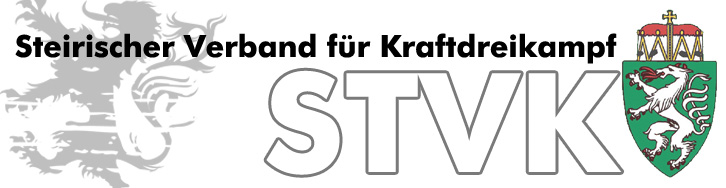 FÜR DAMEN UND HERREN DER ALLGEMEINEN KLASSEPUNKTEWERTUNG für Damen und Herren MANNSCHAFT, Damen und Herren GesamtsiegerWETTKAMPFTAG:	03. März 2018 (zusammen mit SM/ÖM)	WETTKAMPFORT:	Sporthalle II, Offenburgergasse 17, 8160 WeizWETTKAMPFART:	klassiches Bankdrücken (ohne Bankdrückshirt)VERANSTALTER:	ATUS Weiz KraftsportABWAAGE/START:	Wird nach Nennschluß bekannt gegebenGEWICHTSKLASSEN:	DAMEN: -43 (nur Jug/Jun), -47, -52, -57, -63, -72, -84, +84kg	HERREN: -53 (nur Jug/Jun) -59, -66, -74, -83, -93, -105, -120,	+120 kgSTARTRECHT:	Alle, die  im Besitz eines gültigen Sportpasses mit gelöster Jahreslizenz sind.NENNUNG:                          Aussschliesslich an: gernot.kasparek@gmail.comNENNGELD:	15 €uro pro Starter/Starterin, 10 €uro Jugend ÜBWERWEISUNG:	Steirischer Verband für Kraftdreikampf	IBAN: AT67 3818 6000 0400 4214	Verwendungszweck: LM Bank 2018, Verein und AthletEINZAHLUNGSSCHLUSS:  23. Februar am Konto einlangend!NENNUNGSSCHLUSS:      Freitag, 16. Februar 2018Gewichtsklassenänderung:  Montag, 26. Februar 2018 	(Danach keine Änderung der Gewichtsklasse möglich!!!)Nestelbach bei Graz, am 20. Jänner 2018                                        Gernot Kasparek                                                                                                       	  (Vizepräsident)	